О7 ноября прошел очередной  детский мастер – класс!Мастер  Маша В. научила умельцев оригами делать мордочку кошечки.Все получили массу положительных эмоций и удовольствие от общения!умельцы очень хорошо потрудились!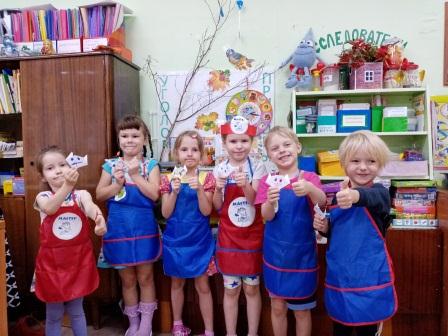 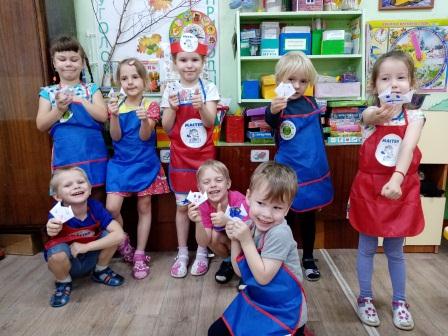 Воспитатель старшей дошкольной группы Н.П. Дымченко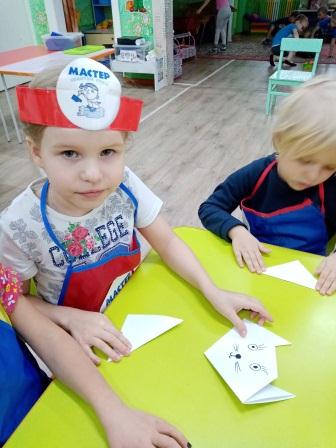 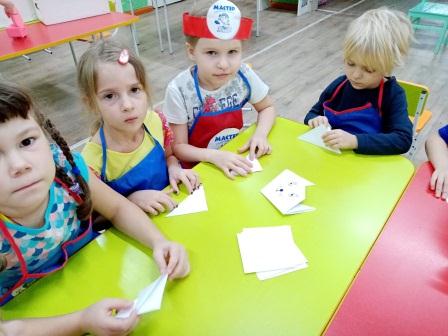 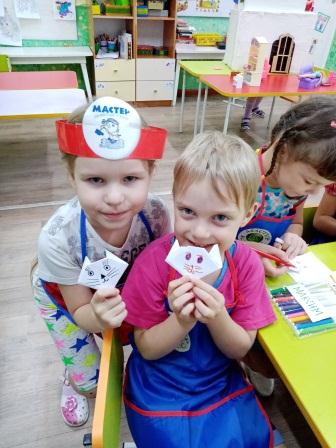 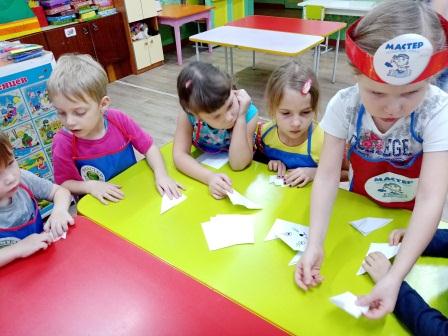 